Complément au préavis de réduction de l’horaire de travail (RHT) lié au coronavirus 2020 (remplace les questions 9 à 12 du préavis)Nom de l’entreprise :      Adresse e-mail de contact :      Questions :Date de création de l’entrepriseDescription détaillée de l'activité de l'entrepriseVeuillez décrire de manière circonstanciée les conséquences de l’épidémie de coronavirus sur votre entreprise et vos activités.Enfin, nous vous remercions de :fournir un organigramme de votre entreprise ; confirmer par écrit, ci-dessous, que tous les travailleurs touchés par la réduction de l'horaire de travail sont d’accord avec l’introduction de la RHT : Par l’envoi de ce formulaire, l'employeur confirme avoir répondu avec exactitude à toutes les questions.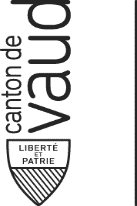 Service de l’emploi

Instance juridique chômageRue Marterey 51014 Lausanne